Главным  редакторам  «Волжская Новь», «Мой поселок»Сайт администрации  Волжского района	Главам городских и сельских поселений(для размещения  на сайте  и СМИ)ИНФОРМАЦИЯ Прокуратурой Волжского района выявлены нарушениязаконодательства о ветеринарииПрокуратурой  Волжского района   совместно со специалистом   государственного ветеринарного надзора Управления Россельхознадзора по Самарской области проведена  проверка исполнения ГБУ СО «Самарское ветеринарное объединение» и  структурным  подразделением «Волжская станция по борьбе с болезнями животных» (далее – «Волжская СББЖ»)  законодательства о ветеринарии.Установлено, что в нарушении  Закона Российской Федерации от 14.05.1993 № 4979-1 «О ветеринарии» в ГБУ СО «Самарское ветеринарное объединение»  отсутствует контроль  температурного режима  холодильной камеры предназначенной для хранения лекарственных средств ветеринарного применения. В структурном подразделении  «Волжская СББЖ» в нарушение  законодательства о ветеринарии отсутствует контроль за рациональным использованием вакцины при проведении вакцинации сельскохозяйственных животных против сибирской язвы. По результатам проверки в адрес  руководителя ГБУ СО «Самарское ветеринарное объединение» 28.09.2016 внесено представление. Данное представление рассмотрено, виновные лица  привлечены к дисциплинарной ответственности.Старший помощник прокурора района                                   Л.А.Софронова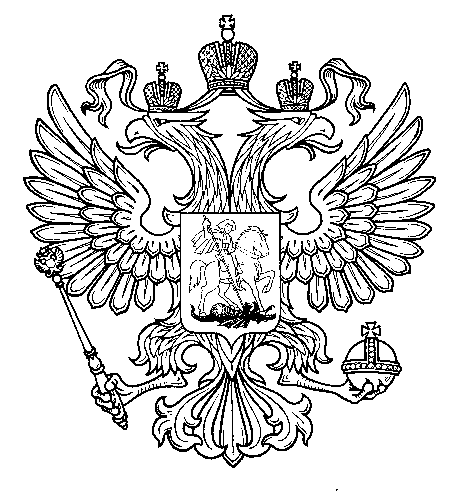 ПрокуратураРоссийской  ФедерацииПрокуратура Самарской областиП Р О К У Р А Т У Р АВолжского районаул. Мечникова, д. 54а, Самара, 4430308 (846) 339-74-25 (27)13.10.2016 № ________________________